Who’s Your Hero??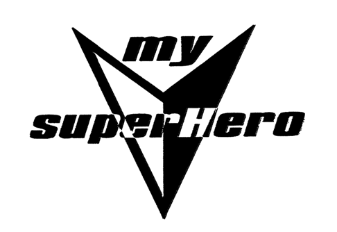 In the two reading selections we read, The Baker Heater League and The 11:59, train porters talked about “heroes” they had, or people whom they looked up to. Some of the porter’s heroes described possessed traits of an excellent porter; someone they were encouraged by. Others helped people in their times of need. People can be considered a hero for many different reasons.You are surrounded by Michigan people who are making a big difference in your life. Which one of them is a hero to you? It might be someone who has encouraged you, taught you important lessons, or helped you pursue your dreams. It might be a family member, teacher, coach, neighbor, friend, or anyone in the community.You are going to write an essay about the qualities that make this person a hero to you. In your essay, explain why this person is so special in your life, and why you consider him/her your hero.Your rough draft will be written in your Writer’s Notebook. Please skip a line (double space) your rough draftYour essay should be at least three (3) paragraphs long. The first paragraph should be an introduction to your hero. Include an attention grabbing hook, and then explain who your hero is.The second and any additional paragraphs will explain why you chose this person. Be sure to include good details that show the reader how and why this person is so important to you, and how they have earned their “hero” status in your life. Use good strong words to make the reader feel the importance of your hero.The third paragraph is your conclusion. Wrap up your essay with a good conclusion that restates in a different way who your hero is and why he/she was chosen by you.As with everything you write, be sure to check for C.U.P.S. (capitalization, usage, punctuation, and spelling) on your final copy before turning in. 